Martfű Város Polgármesterétől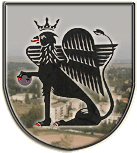 M  E  G  H  Í  V  ÓÉrtesítem, hogy Martfű Város Önkormányzatának Képviselő-testülete 2012. május 17-én ( csütörtökön ) du.: 14,00 óraikezdettel rendkívüli Képviselő-testületi ülést tart, melyre tisztelettel meghívom.Az ülés helye:         Polgármesteri Hivatal tanácskozó terme	                         Martfű, Szent István tér 1.Napirendi javaslat:Javaslat „Martfű Város Pedagógiai Díja” kitüntetés adományozásáról. (zárt ülésen)Előterjesztő: dr. Kiss Edit polgármesterJegyzői állás betöltésére pályázat kiírása.Előterjesztő: dr. Kiss Edit polgármesterElőterjesztés a 2012/2013. tanévben az általános iskolában indítható tanuló csoportok meghatározásáról. Előterjesztő: dr. Kiss Edit polgármesterElőterjesztés a JNSZ Megyei Parlagfű-mentesítési Alap terhére benyújtandó pályázathoz önerő biztosítására.Előterjesztő: dr. Kiss Edit polgármesterEgyéb kérdések.Martfű, 2012. május 07. 									                    dr. Kiss Edit                                                                   		                                polgármesterValamennyi napirendi ponthoz meghívottak:Valamennyi Képviselő HelybenÖnkormányzati Intézmények vezetői  helybenPolgármesteri Hivatal Aljegyzője,Hegedűsné Blaskó Anikó irodavezetőKontra Lajos irodavezetőBaloghné Juhász Erzsébet irodavezetőHerczegné Horváth Eszter irodavezető